Multiplication PracticeHow many can you answer correctly in one minute?10 × 3 = _____ 9 × 9 = _____ 10 × 11 = _____ 10 × 7 = _____12 × 8 = _____ 7 × 8 = _____ 6 × 5 = _____ 10 × 5 = _____3 × 5 = _____ 12 × 3 = _____ 3 × 12 = _____ 3 × 3 = _____11 × 10 = _____ 6 × 8 = _____ 10 × 10 = _____ 8 × 9 = _____7 × 9 = _____ 2 × 3 = _____ 8 × 2 = _____ 7 × 12 = _____7 × 4 = _____ 4 × 10 = _____ 4 × 5 = _____ 12 × 10 = _____10 × 4 = _____ 9 × 3 = _____ 5 × 6 = _____ 12 × 2 = _____5 × 12 = _____ 9 × 4 = _____ 7 × 7 = _____ 6 × 5 = _____8 × 10 = _____ 7 × 12 = _____ 3 × 1 = _____ 10 × 6 = _____10 × 7 = _____ 2 × 3 = _____ 5 × 2 = _____ 8 × 6 = _____9 × 1 = _____ 2 × 2 = _____ 2 × 10 = _____ 4 × 6 = _____2 × 4 = _____ 3 × 10 = _____ 4 × 12 = _____ 5 × 3 = _____4 × 7 = _____ 5 × 8 = _____ 11 × 5 = _____ 6 × 6 = _____10 × 8 = _____ 7 × 5 = _____ 9 × 2 = _____ 11 × 10 = _____12 × 2 = _____ 2 × 8 = _____ 12 × 12 = _____ 12 × 5 = _____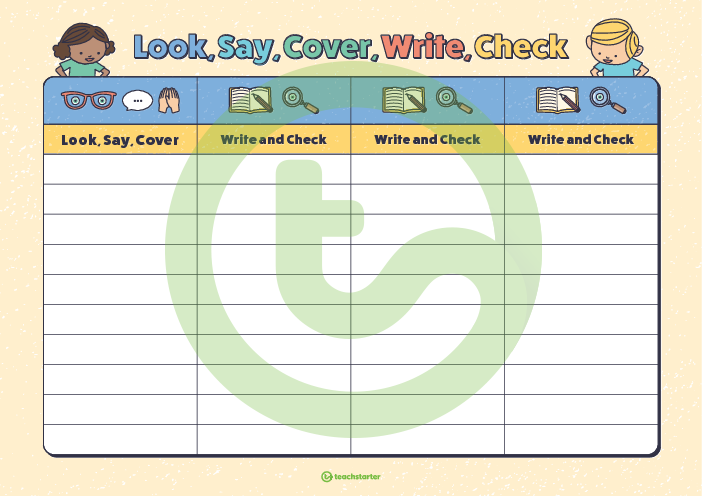 Time and SubjectLearning ObjectiveMondayTask/Link/Resources8.45-9.00ReadingL.O: To practise and consolidate existing reading skills.Read your individual reading book, either in your head or out loud. 9.00-9.15Morning MathsLO: To consolidate recall of multiplication facts. Complete this week’s multiplication sheet. You will find this week’s multiplication sheet on page 6. Just scroll down! How many can you answer correctly in one minute? Remember, it is the same one every day for a week so try and beat your score each time! 9.15-9.45SpellingLO: To practise RWI Spelling orange words.Speed write this week’s words- time yourself a minute for each! Write them in different colours or fancy writing, make yourself a poster of each of the words!  Circle the consonants and vowels. Week 7 - bruise identity stomach category immediately sufficient cemetery interfere 9.45-10.00Active breakL.O: To boost my concentration through movement.https://www.youtube.com/watch?v=Y9LLfv7yauMJoin in with the Go Noodle clip above to get you moving! 10.00-11.00EnglishLO:  To identify the features of a biography. Follow the link below:https://classroom.thenational.academy/lessons/to-identify-the-features-of-a-biography-70t66c11.00- 11.15 Break11.00- 11.15 Break11.00- 11.15 Break11.15-12.15MathsLO: To explore substitutions. Have a go at today’s lesson by clicking on the link below:https://vimeo.com/50048918012.15-1.00Dinner12.15-1.00Dinner12.15-1.00Dinner1.00-1.15StorytimeLO: To listen to a story for pleasure.https://stories.audible.com/pdp/B0883GQZKV?ref=adbl_ent_anon_ds_pdp_pc_cntr-2-41.15-2.30PE LO: To develop gymnastics sequences with control. Follow the links below to develop your fitness and strength:  https://classroom.thenational.academy/lessons/developing-gymnastics-sequences-with-control-64tp6eTime and SubjectLearning ObjectiveTuesdayTask/Link/Resources8.45-9.00ReadingL.O: To practise and consolidate existing reading skills.Read your individual reading book, either in your head or out loud. 9.00-9.15Morning MathsLO: To consolidate recall of multiplication facts.Complete this week’s multiplication sheet. You will find this week’s multiplication sheet on page 6. Just scroll down! How many can you answer correctly in one minute? Remember, it is the same one every day for a week so try and beat your score each time!9.15-9.45SpellingLO: To practise RWI Spelling orange words.Speed write this week’s words- time yourself a minute for each! Write them in different colours or fancy writing, make yourself a poster of each of the words!  Circle the consonants and vowels.Week 7 - bruise identity stomach category immediately sufficient cemetery interfere 9.45-10.00Active breakL.O: To boost my concentration through movement.https://www.youtube.com/watch?v=OPLWyZMRNn0Join in with the Go Noodle clip above to get you moving! 10.00-11.00EnglishLO:  To investigate French and Greek etymology. Follow the link below:https://classroom.thenational.academy/lessons/to-investigate-french-and-greek-etymology-c9jkcr11.00- 11.15 Break11.00- 11.15 Break11.00- 11.15 Break11.15-12.15MathsLO: To explore formulae. Have a go at today’s lesson by clicking on the link below:https://vimeo.com/50048955812.15-1.00Dinner12.15-1.00Dinner12.15-1.00Dinner1.00-1.15StorytimeLO: To listen to a story for pleasure. https://stories.audible.com/pdp/B0883GQZKV?ref=adbl_ent_anon_ds_pdp_pc_cntr-2-41.15-2.30TopicHistoryLO: To explore Queen Victoria’s power. Follow the link below:  https://www.bbc.co.uk/teach/class-clips-video/ks2-queen-victoria-the-ultimate-victorian/z79vhbkIn what ways was Victoria a powerful queen?2.30-3.00RHELO: To explore racial abuse. Follow the link:https://www.bbc.co.uk/bitesize/clips/zqvnvcwTime and SubjectLearning ObjectiveWednesdayTask/Link/Resources8.45-9.00ReadingL.O: To practise and consolidate existing reading skills.Read your individual reading book, either in your head or out loud. 9.00-9.15Morning MathsLO: To consolidate recall of multiplication facts. Complete this week’s multiplication sheet. You will find this week’s multiplication sheet on page 6. Just scroll down! How many can you answer correctly in one minute? Remember, it is the same one every day for a week so try and beat your score each time!9.15-9.45SpellingLO: To practise RWI Spelling orange words.Speed write this week’s words- time yourself a minute for each! Write them in different colours or fancy writing, make yourself a poster of each of the words!  Circle the consonants and vowels. Week 7 - bruise identity stomach category immediately sufficient cemetery interfere 9.45-10.00Active breakL.O: To boost my concentration through movement.https://www.youtube.com/watch?v=7pUAdYWud10Join in with the Go Noodle clip above to get you moving! 10.00-11.00EnglishLO:  To explore the functions of a colon. Follow the link below:https://classroom.thenational.academy/lessons/to-explore-the-functions-of-a-colon-c5hkjd11.00- 11.15 Break11.00- 11.15 Break11.00- 11.15 Break11.15-12.15MathsLO: To form equations. Have a go at today’s lesson by clicking on the link below:https://vimeo.com/50263367012.15-1.00Dinner12.15-1.00Dinner12.15-1.00Dinner1.00-1.15StorytimeLO: To listen to a story for pleasure. https://stories.audible.com/pdp/B0883GQZKV?ref=adbl_ent_anon_ds_pdp_pc_cntr-2-41:15--3.00MusicLO: To explore the binary form.  Follow the link:https://teachers.thenational.academy/lessons/binary-form-c8uk2dTime and SubjectLearning ObjectiveThursdayTask/Link/Resources8.45-9.00ReadingL.O: To practise and consolidate existing reading skills.Read your individual reading book, either in your head or out loud. 9.00-9.15Morning MathsLO: To consolidate recall of multiplication facts. Complete this week’s multiplication sheet. You will find this week’s multiplication sheet on page 6. Just scroll down! How many can you answer correctly in one minute? Remember, it is the same one every day for a week so try and beat your score each time!9.15-9.45SpellingLO: To practise RWI Spelling orange words.Speed write this week’s words- time yourself a minute for each! Write them in different colours or fancy writing, make yourself a poster of each of the words!  Circle the consonants and vowels. Week 7 - bruise identity stomach category immediately sufficient cemetery interfere 9.45-10.00Active breakL.O: To boost my concentration through movement.https://www.youtube.com/watch?v=Hl5dRW4E9hcJoin in with the Go Noodle clip above to get you moving! 10.00-11.00EnglishLO:  To retrieve information from a non-fiction text part one. Follow the link below:https://classroom.thenational.academy/lessons/to-retrieve-information-from-a-non-fiction-text-part-1-6cw32d11.00- 11.15 Break11.00- 11.15 Break11.00- 11.15 Break11.15-12.15MathsLO: To solve simple one step problems.  Have a go at today’s lesson by clicking on the link below: https://vimeo.com/50263489412.15-1.00Dinner12.15-1.00Dinner12.15-1.00Dinner1.00-1.15StorytimeLO: To listen to a story for pleasure. https://stories.audible.com/pdp/B0883GQZKV?ref=adbl_ent_anon_ds_pdp_pc_cntr-2-41:15-2.00FrenchLO: To say which country you live in and which language you speak.Follow the link below:https://classroom.thenational.academy/lessons/saying-which-country-you-live-in-and-which-language-you-speak-c9h3gd2:00-3:00ArtLO: To learn about an important graphic design movement. Follow the link:https://classroom.thenational.academy/lessons/bauhaus-learning-about-an-important-graphic-design-movement-60w36rTime and SubjectLearning ObjectiveFridayTask/Link/Resources8.45-9.00ReadingL.O: To practise and consolidate existing reading skills.Read your individual reading book, either in your head or out loud. 9.00-9.15Morning MathsLO: To consolidate recall of multiplication facts.Complete this week’s multiplication sheet. You will find this week’s multiplication sheet on page 6. Just scroll down! How many can you answer correctly in one minute? Remember, it is the same one every day for a week so try and beat your score each time!9.15-9.45SpellingLO: To practise RWI Spelling orange words.Speed write this week’s words- time yourself a minute for each! Write them in different colours or fancy writing, make yourself a poster of each of the words!  Circle the consonants and vowels. Week 7 - bruise identity stomach category immediately sufficient cemetery interfere  Use the Look, Cover, Say, Write and Check grid on page 7 to test yourself!9.45-10.00Active breakL.O: To boost my concentration through movement.https://www.youtube.com/watch?v=aEIpC4e2aBYJoin in with the Go Noodle clip above to get you moving! 10.00-11.00EnglishLO:  To develop a rich understanding of words associated with trying hard. Follow the link below:https://classroom.thenational.academy/lessons/to-develop-a-rich-understanding-of-words-associated-with-trying-hard-cgw62r11.00- 11.15 Break11.00- 11.15 Break11.00- 11.15 Break11.15-12.15MathsLO:  To solve two step equations. Have a go at today’s lesson by clicking on the link below:https://vimeo.com/50300589812.15-1.00Dinner12.15-1.00Dinner12.15-1.00Dinner1.00-1.15StorytimeLO: To listen to a story for pleasure. https://stories.audible.com/pdp/B0883GQZKV?ref=adbl_ent_anon_ds_pdp_pc_cntr-2-41.15-3:00Golden TimeLO: To explore a Greek myth through drama. Follow the link:https://classroom.thenational.academy/lessons/theseus-and-the-minotaur-part-1-60v30e